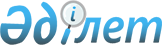 Об утверждении Правил и условий оказания платных услуг в организациях здравоохранения
					
			Утративший силу
			
			
		
					Постановление Правительства Республики Казахстан от 30 декабря 2009 года № 2299. Утратило силу постановлением Правительства Республики Казахстан от 2 сентября 2015 года № 735

      Сноска. Утратило силу постановлением Правительства РК от 02.09.2015 № 735 (вводится в действие по истечении десяти календарных дней после дня его первого официального опубликования).      Примечание РЦПИ.

      В соответствии с Законом РК от 29.09.2014 г. № 239-V ЗРК по вопросам разграничения полномочий между уровнями государственного управления см. приказ Министра здравоохранения и социального развития РК от 30.04.2015 г. № 304.      В соответствии с Кодексом Республики Казахстан от 18 сентября 2009 года «О здоровье народа и системе здравоохранения» Правительство Республики Казахстан ПОСТАНОВЛЯЕТ:



      1. Утвердить прилагаемые Правила и условия оказания платных услуг в организациях здравоохранения.

      

2. Настоящее постановление вводится в действие с 1 января  2010 года и подлежит официальному опубликованию.      Премьер-Министр

      Республики Казахстан                       К. Масимов

Утверждены          

постановлением Правительства

Республики Казахстан    

от 30 декабря 2009 года № 2299 

Правила и условия оказания платных услуг в

организациях здравоохранения 

1. Общие положения

      1. Настоящие Правила и условия оказания платных услуг в организациях здравоохранения (далее - Правила) разработаны в соответствии с Кодексом Республики Казахстан от 18 сентября 2009 года «О здоровье народа и системе здравоохранения» и определяют порядок и условия оказания платных услуг в организациях здравоохранения.



      2. Платные медицинские услуги оказываются физическим лицам, являющимися потребителями медицинских услуг (далее - пациенты).



      3. В настоящих Правилах используются следующие понятия:

      гарантированный объем бесплатной медицинской помощи (далее - ГОБМП) - единый по перечню медицинских услуг объем медицинской помощи, оказываемой гражданам Республики Казахстан и оралманам, определяемый Правительством Республики Казахстан;



      платные услуги - услуги, не входящие в перечень ГОБМП и другие услуги, оплачиваемые за счет собственных средств пациентов, средств работодателя, системы добровольного медицинского страхования, других источников, не запрещенных законодательством Республики Казахстан;



      платные отделения (палаты) - отделения (палаты) в организациях здравоохранения, предназначенные для оказания медицинских услуг, не входящих в перечень ГОБМП, на платной основе;



      организация здравоохранения - юридическое лицо, осуществляющее деятельность в области здравоохранения. 

2. Порядок оказания платных услуг

      4. Виды платных услуг и прейскурант цен на них доводятся до сведения населения через наглядную информацию в государственных и частных медицинских организациях.



      5. Ведение учетной и отчетной документации при оказании платных услуг гражданам осуществляется по формам, установленным уполномоченным органом.



      6. Пациентам, получившим медицинскую помощь на платной основе, организации здравоохранения предоставляют:



      заключение соответствующих медицинских работников при оказании амбулаторно-поликлинической помощи;



      выписку из истории болезни при оказании стационарной, стационарозамещающей помощи, восстановительного лечения и медицинской реабилитации;



      информацию о расходах за оказанную медицинскую помощь.



      7. Платные медицинские услуги оказываются на основании договора согласно приложению к настоящим Правилам, заключаемого между пациентом и субъектом здравоохранения, предоставляющим данные услуги.

      8. Договор между пациентом и субъектом здравоохранения заключается до оказания платной услуги.



      9. В государственных организациях здравоохранения цены на платные услуги определяются с учетом всех видов затрат, связанных с оказанием медицинских, сервисных услуг и иных дополнительных расходов и могут пересматриваться не чаще одного раза в полугодие.



      Цены на платные услуги устанавливаются не ниже тарифа аналогичной медицинской услуги, устанавливаемого администратором бюджетных программ для ГОБМП.



      10. Субъект здравоохранения несет ответственность за допущенные случаи нарушения по оказанию платных услуг (взимание платы с граждан за услуги, входящие в гарантированный объем бесплатной медицинской помощи, взимание двойной платы за оказание одной и той же медицинской услуги с пациента и бюджетных средств, оказание медицинских услуг ненадлежащего объема и качества). 

3. Условия оказания платных услуг

      11. Платные медицинские услуги оказываются государственными и частными медицинскими организациями при соответствии профиля заболевания и лицензии на занятие медицинской деятельностью.



      12. Оказание платных услуг организациями здравоохранения осуществляется при следующих условиях:



      оказании первичной медико-санитарной помощи, диагностических и лечебных услуг по инициативе пациентов, в том числе без направления специалистов первичной медико-санитарной помощи и организаций здравоохранения;



      лечении лекарственными средствами, не включенными в лекарственный формуляр;



      проведении медицинских исследований, не входящих в перечень гарантированного объема бесплатной медицинской помощи;



      санаторном лечении без соответствующего направления;



      медико-генетических исследованиях без медицинских показаний;



      медицинском обследовании граждан для поступления на работу и учебу;



      оказании медицинской помощи по договору с организацией, в том числе по добровольному страхованию;



      предоставлении дополнительных сервисных услуг.

Приложение         

к Правилам и условиям   

оказания платных услуг в 

организациях здравоохранения Типовой договор

на оказание платных услуг в организациях здравоохранения___________________                        "__" "________" 20__ г.

(Местонахождение)

_________________________________________________________________,

  (Ф.И.О., данные документов, удостоверяющих личность пациента)

____________ именуемого (ой) в дальнейшем Заказчик, с одной стороны

и _______________________________________________________

      (полное наименование организации здравоохранения)

именуемого (ой) в дальнейшем Поставщик, в лице

__________________________________________________________________

(должность, Ф.И.О. уполномоченного лица) действующего на основании

__________________________________________________________________

                    (Устава, Положения и т.п.)

с другой стороны, заключили настоящий договор (далее - Договор) о

нижеследующем: 

1. Предмет Договора

      1. Поставщик оказывает ________________________________

                             (вид и объем медицинской услуги)

согласно приложению _____ к Договору.



      2. Срок оказания медицинской услуги ___________________



      3. Заказчик осуществляет возмещение затрат Поставщику по

тарифам согласно приложению _____ к Договору.



      4. Сумма Договора составляет _____________________ тенге. 

2. Процедура взаиморасчетов за оказание платных услуг

      5. Заказчик осуществляет оплату услуг Поставщика по фактически оказанному объему медицинской помощи, согласно счету, представленному Поставщиком.



      6. Допускается авансирование Поставщика в размере не более 50 % от общей суммы Договора в момент заключения Договора, выплата оставшейся суммы - по предоставлению счета, в момент выписки из стационара.



      7. При необходимости допускается корректировка суммы договора в процессе лечения с учетом фактически оказанного объема медицинской помощи, дополнительная сумма и способ ее оплаты согласовываются с пациентом и оформляются в виде дополнительного соглашения к договору.



      8. Поставщик выдает Заказчику документ (фискальный чек, приходно-кассовый ордер), подтверждающий прием наличных денег.



      9. В случаях досрочного прекращения курса лечения (перевод в другую организацию здравоохранения, улучшение состояния пациента, летальный исход и др.) Поставщик выплачивает Заказчику разницу между оплаченной суммой и фактической стоимостью оказанной медицинской помощи, за исключением случаев досрочной выписки ввиду нарушения больным установленного режима пребывания в стационаре. 

3. Обязанности сторон

      10. Поставщик обязан:



      1) оказать качественную медицинскую помощь в соответствии с лицензией;



      2) применять методы диагностики, профилактики и лечения, а также лекарственных средств, разрешенных уполномоченным органом в области здравоохранения;



      3) обеспечить работу в условиях чрезвычайных ситуаций, военных конфликтов и террористических актов;



      4) проводить мероприятия по предупреждению, диагностики и лечению заболеваний, представляющих опасность для окружающих, а также профессиональных заболеваний;



      5) предоставлять гражданам бесплатную, оперативную и достоверную информацию о формах и видах медицинской помощи;



      6) соблюдать нормативные правовые акты в сфере санитарно-эпидемиологического благополучия населения и гигиенических нормативов;



      7) взаимодействовать с другими организациями здравоохранения и соблюдать преемственность в своей деятельности;



      8) формировать здоровый образ жизни и здорового питания;



      9) вести первичные медицинские документы, представлять отчеты по формам, видам, в объеме, порядке и сроки, которые установлены уполномоченным органом и уполномоченным органом в области здравоохранения, осуществляющим руководство государственной статистикой;



      10) сообщать уполномоченному органу в области здравоохранения о случаях инфекционных заболеваний, отравлений, психических и поведенческих расстройств (заболеваний), представляющих опасность для окружающих, органам по чрезвычайным ситуациям - об угрозе возникновения и (или) о возникновении медико-санитарных последствий чрезвычайных ситуаций, органам внутренних дел - сведений о лицах, обратившихся по поводу острых травм, ранений, криминальных абортов, о случаях заболеваний, представляющих опасность для окружающих;



      11) принять все меры для обеспечения максимального уровня удовлетворенности пациентов результатами лечения;



      12) в случае отсутствия условий для оказания той или иной услуги в рамках проводимого лечения, организовать и оплатить оказание этой услуги в другой медицинской организации;



      13) предоставлять Заказчику счет, с указанием видов оказанных медицинских и сервисных услуг, в установленные сроки;



      14) предоставлять Заказчику всю необходимую медицинскую и финансовую документацию, необходимую для проведения проверки исполнения настоящего Договора;



      15) выполнять иные обязанности, предусмотренные законами Республики Казахстан.



      11. Заказчик обязан:



      1) выполнять предписания медицинского работника, соблюдать режим, действующий в организации здравоохранения;



      2) принимать меры к сохранению и укреплению своего здоровья;



      3) проявлять в общении с медицинскими работниками уважение и такт;



      4) сообщать врачу всю информацию, необходимую для постановки диагноза и лечения заболевания, после дачи согласия на медицинское вмешательство неукоснительно выполнять все предписания лечащего врача;



      5) соблюдать правила внутреннего распорядка и бережно относиться к имуществу медицинской организации, сотрудничать с медицинским персоналом при получении медицинской помощи;



      6) своевременно информировать медицинских работников об изменении состояния своего здоровья в процессе диагностики и лечения, а также в случаях возникновения заболеваний, представляющих опасность для окружающих, либо подозрения на них;



      7) не совершать действий, нарушающих права других пациентов;



      8) выполнять иные обязанности, предусмотренные законами Республики Казахстан.



      Обязанности пациентов, указанные в подпунктах 3) - 5) настоящей статьи, распространяются на родителей или иных лиц, непосредственно осуществляющих в стационаре уход за больным ребенком. 

4. Права сторон      12. 

Заказчик имеет право на:



      ходатайство о привлечении независимых экспертов в случае несогласия с выводами государственной медицинской экспертизы;



      выбор на замену врача или медицинской организации;



      получение независимого мнения о состоянии своего здоровья и проведение консилиума;



      получение информации о своих правах и обязанностях, оказываемых услугах, стоимости платных услуг, а также о порядке их предоставления. Информация о правах пациента должна быть размещена в местах наглядной агитации организации здравоохранения;



      достойное обращение в процессе диагностики, лечения и ухода, уважительное отношение к своим культурным и личностным ценностям;



      иные права предусмотренные законами Республики Казахстан.



      13. Поставщик имеет право на:



      переподготовку за счет бюджетных средств или работодателя в случаях высвобождения работника в связи с сокращением численности штата или ликвидации государственных организаций здравоохранения;



      повышение квалификационного уровня за счет бюджетных средств или работодателя, если являются работниками организаций негосударственного сектора здравоохранения, не менее одного раза в пять лет;



      поощрение за выполнение своих профессиональных обязанностей на высоком качественном уровне;



      защиту своей профессиональной чести и достоинства;



      иные права предусмотренные законами Республики Казахстан. 

5. Ответственность сторон

      14. Поставщик несет ответственность за допущенные случаи нарушения по оказанию платных услуг (оказание медицинских услуг ненадлежащего объема и качества, взимание двойной платы за оказание одной и той же медицинской услуги с пациента).



      15. Заказчик несет ответственность за несвоевременное возмещение затрат Поставщику за фактически оказанный объем медицинской помощи.



      16. Нарушение условий Договора по оказанию медицинской помощи со стороны Поставщика может привести к аннулированию Договора и выплате Поставщиком неустойки в размере 0,1 % от суммы Договора.



      17. Нарушение условий Договора по оказанию медицинской помощи со стороны Заказчика может привести к аннулированию Договора и выплате Заказчиком неустойки в размере 0,01 % от суммы Договора. 

6. Изменение, дополнение и прекращение Договора

      18. Условия настоящего Договора могут быть изменены и дополнены по письменному соглашению сторон.



      19. О намерении досрочного прекращения Договора стороны обязаны заблаговременно уведомить друг друга. 

7. Заключительные положения

      20. Ни одна из сторон не имеет право передавать свои обязательства по настоящему Договору третьей стороне без письменного согласия другой стороны.



      21. Настоящий Договор составлен в двух экземплярах, имеющих одинаковую юридическую силу, один экземпляр находится у Заказчика, другой - у Поставщика.



      22. Настоящий Договор вступает в силу со дня подписания его сторонами и действует до момента исполнения всех обязательств сторон по настоящему Договору. 

8. Адреса и реквизиты сторон:      Поставщик:                    Заказчик:

      _______________               _______________

      _______________               _______________

      _______________               _______________
					© 2012. РГП на ПХВ «Институт законодательства и правовой информации Республики Казахстан» Министерства юстиции Республики Казахстан
				